TITLE OF THE WorkshopLead Facilitator Bold1,2, Second Facilitator1, Third Facilitator31 Organisation 1, City, Country2 Organisation 2, City, Country3 Organisation 3, City, CountryCorrespondence: contact.person@emailaddress.comParagraph 1 text.  Provide a description of what will be included in the workshop, such as a description of the problem, what will be discussed, questions to ask the audience, whether there will be introductory talks, etc.  Include references (where applicable) as numbers in square brackets [1] and then the reference details at the end.  Include a reference to a table in the text, for example see Table 1.Table 1.  This is the title of the table.Paragraph 2 text.  The abstract will be formatted to fit a single A4 page so only include up to two figures or graphs if needed and note that they may be reduced in size if needed.  Include a reference to a figure in the text, for example see Figure 1.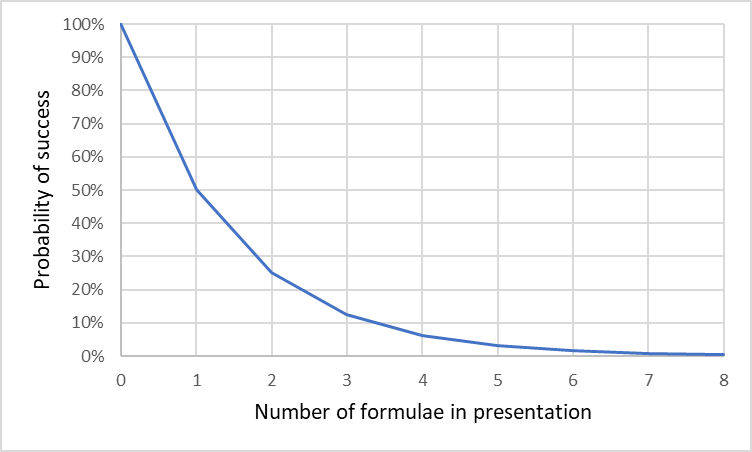 Figure 1:  Caption of Figure 1Paragraph 3 text.  Abstracts should be limited to 300 words or fewer – the main intention is to summarise what will the topic and content will be and provide a record in an abstract booklet.References[1] Author(s), title, journal or publisher, year, DOI[2] Ibid.